Sweet potato burger with cranberry-ketchupIngredients for 4 Persons:600 g sweet potatoes from North Carolina1 onion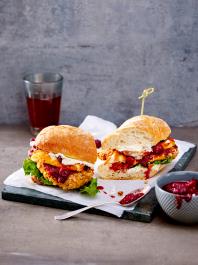 250 g fresh cranberries from the US50 g sugar60 ml red wine vinegar1 Msp. grated cinnamon1 Msp. cayenne pepper50 g dried US cranberries 175 g double cream cheesesaltpepper50 g lettuce hearts250 g Halloumi grilled cheese4 steams parsley and cilantro6 tbsp oil4 ciabatta rolls (à ca. 100 g)Directions:For the ketchup: peel and dice the onions and wash the fresh cranberries. Put cranberries, diced onion and 60 ml water in a pot, bring to a boil and simmer on low heat for about 15 minutes, covered. Strain cranberries and onions through a sieve, let drain and put them back to the pot. Add sugar, cinnamon, vinegar, bring to a boil and simmer at low heat until thick (about 10 minutes).In the meantime, peel, wash and dice the sweet potatoes. Let cook for 20 minutes in boiling, salted water. Chop dried cranberries and blend with cream cheese. Season with salt and pepper, leave to cool. Fill in a bowl.Wash salad and cut into bite-sized pieces. Dab the cheese dry and cut into 8 thin slices. Wash the herbs and shake dry. Pluck the leaves from the stalks and chop finely. Drain the sweet potatoes and leave them to cool. Mash the potatoes and mix with 150 g oat flakes, egg and herbs. Season with salt and pepper. Form 4 patties (approx. 1 cm thick) and turn into the remaining oat flakes.Heat 4 tablespoons of oil in a large pan and fry sweet potato patties from each side approx. for 3 minutes. Remove and drain on paper towels. Add 2 tablespoons of oil to the hot pan. Fry cheese slices for about 3 minutes while turning. Take them out and put them on the patties. Cut the bread in half horizontally. Top both halves of each bread with cranberry cream cheese. Add salad, patties and cheese. Spread some ketchup on it. Place the other halves of the bread on top. Add the rest of the ketchup.Preparation time: ca. 1 1/2 hoursNutrition facts per portion:Energy: 830 kcal / 3480 kJProtein: 27 g Fat: 33 gCarbohydrates: 101 g 